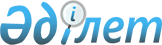 О резервировании земель для создания государственного природного заказника местного значения "Сулутор - Ботамойнак"Постановление акимата Жамбылской области от 4 марта 2022 года № 46. Зарегистрировано в Министерстве юстиции Республики Казахстан 14 марта 2022 года № 27099
      В соответствии с подпунктом 10) пункта 2 статьи 10 и статьи 24 Закона Республики Казахстан "Об особо охраняемых природных территориях" акимат Жамбылской области ПОСТАНОВЛЯЕТ:
      1. Зарезервировать сроком на 12 месяцев для создания государственного природного заказника местного значения "Сулутор – Ботамойнак" на территории Т.Рыскуловского и Жамбылского районов земельные участки общей площадью 128846 гектаров в пределах границ согласно прилагаемому плану (схема) расположения и экспликации резервируемых земельных участков без установления ограничений (обременений) права их использования (приложения 1, 2).
      2. Коммунальному государственному учреждению "Управление природных ресурсов и регулирования природопользования акимата Жамбылской области" в установленном законодательством порядке обеспечить:
      1) государственную регистрацию настоящего постановления в Министерстве юстиции Республики Казахстан; 
      2) размещение настоящего постановления на интернет-ресурсе акимата Жамбылской области.
      3. Контроль за исполнением настоящего постановления возложить на курирующего заместителя акима области.
      4. Настоящее постановление вводится в действие по истечении десяти календарных дней после дня его первого официального опубликования. План (схема) земельного участка проектируемого государственного природного заказника местного значения "Сулутор - Ботамойнак"
      Примечание: смотреть бумажный вариант.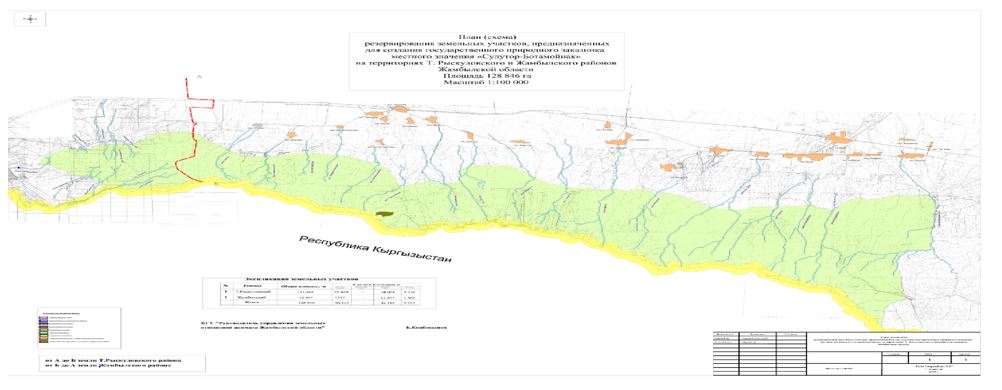  Экспликации резервируемых земельных участков государственного природного заказника местного значения "Сулутор - Ботамойнак"
					© 2012. РГП на ПХВ «Институт законодательства и правовой информации Республики Казахстан» Министерства юстиции Республики Казахстан
				
      Аким Жамбылской 

      области 

Б. Сапарбаев
Приложение 1 к постановлению
акимата Жамбылской области
от 4 марта 2022 года № 46Приложение 2 к постановлению
акимата Жамбылской области
от 4 марта 2022 года № 46
№
Наименование районов
Общая площадь, гектар
В том числе по категориям, гектар 
В том числе по категориям, гектар 
В том числе по категориям, гектар 
В том числе по категориям, гектар 
№
Наименование районов
Общая площадь, гектар
Земли сельскохозяйственного назначения
Земли населенных пунктов
Земли лесного фонда
Земли запаса
1
2
3
4
5
6
7
1.
Т.Рыскулов
113849
95420
10079
8350
2.
Жамбыл
14997
1397
12037
1563
3.
Всего:
128846
96817
22116
9913